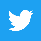 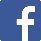 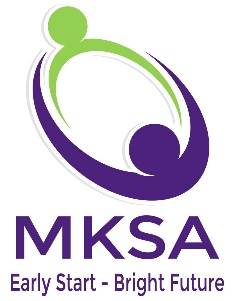 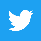 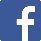 Date: ____________________I _____________________________ have received the Mandatory Sexual Harassment Training provided by MKSALLC. I understand that the full written Policy is also available for my review at any time on their website WWW.MKSALLC.COM.Please Initial:_________	I have viewed/read the training materials on Sexual Harassment in the workplace._________	I understand that I can report any incidences of Sexual harassment to a Supervisor/Manager at MKSA or directly to the Executive Directors Annie Vigliotti or JoAnn Scanlon_________	I do not have any questions regarding this training at this time.I have the following questions about the training and/or policy on Sexual Harassment:_____________________________________________________________________________________________________Please forward this form to Compliance@MKSALLC.com. An answer to your question will be sent to you via the email this form is received within 72 hours. ________________________________________		____________________________________Signature of Employee/Independent Contractor		Discipline